PROJE ADIDin Hizmetleri Uygulama ProjesiAMACIDin hizmetlerinin verimli, kapsayıcı ve katılımcı olmasını sağlamak.BÜTÇESİ-BAŞLANGIÇ-BİTİŞ TARİHİ15.01.2015 - 15.01.2015PROJE ÖZETİPROJE ÖZETİResmi kurum ve sivil toplum kuruluşları ile işbirliği yapma esasına dayalı grup çalışmalarıyla sinerji oluşturan, hayırda ve hizmette yarışan mutlu toplum idealine bir adım daha yaklaştıran bir karaktere sahip 3'er aylık çalışma dönemleri halinde yıl boyu hizmetleri yürütmek. Bunun sonucunda: halkımıza daha kaliteli din hizmeti sunmak. Din hizmeti sunan personelin bilgi ve becerisini artırmak.Resmi kurum ve sivil toplum kuruluşları ile işbirliği yapma esasına dayalı grup çalışmalarıyla sinerji oluşturan, hayırda ve hizmette yarışan mutlu toplum idealine bir adım daha yaklaştıran bir karaktere sahip 3'er aylık çalışma dönemleri halinde yıl boyu hizmetleri yürütmek. Bunun sonucunda: halkımıza daha kaliteli din hizmeti sunmak. Din hizmeti sunan personelin bilgi ve becerisini artırmak.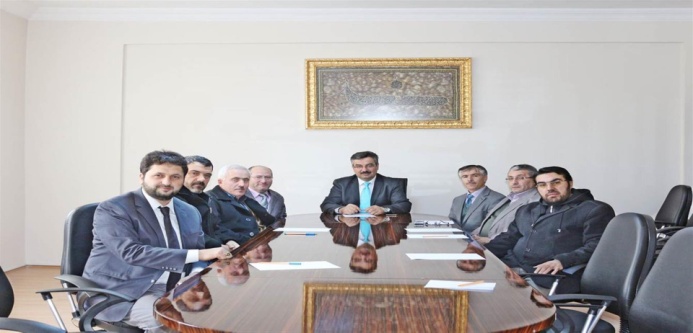 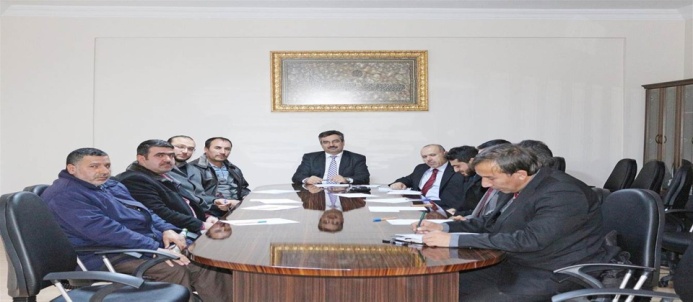 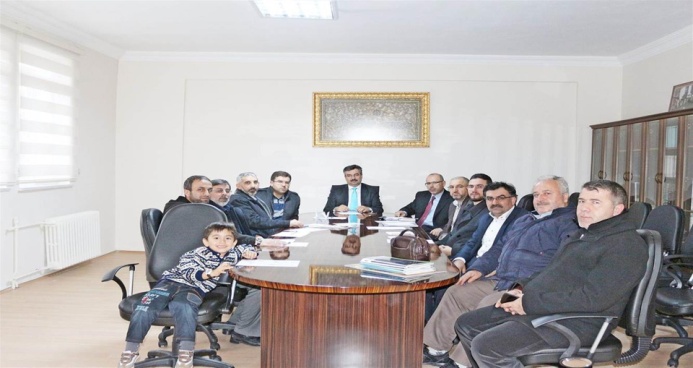 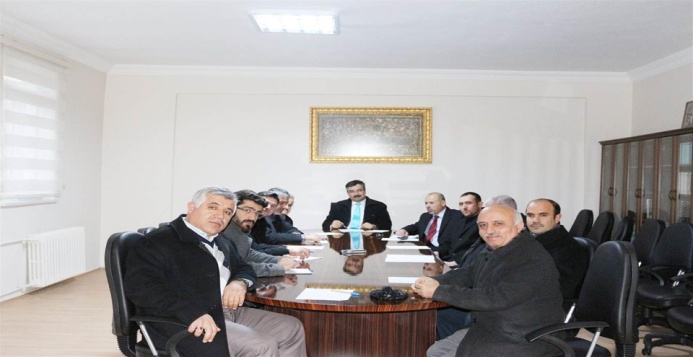 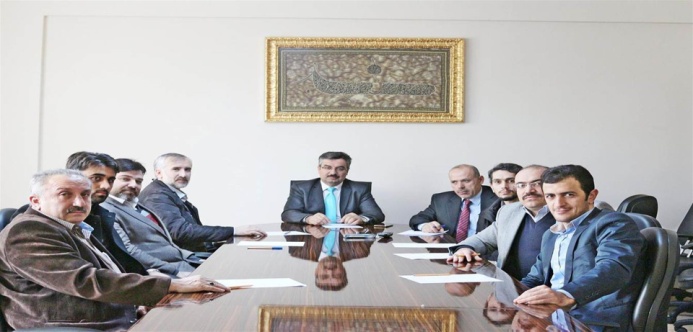 